Objective													.To participate and have a position of responsibility in the fields of software Engineering  that enables me to utilize my skills and theoretical expertise to Diyala university in college of Engineering.Personal Information									.Academic degree:		Lecturer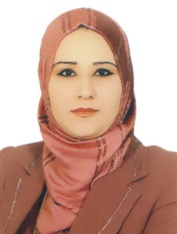 ORCID	:		0000-0002-1932- 2048h – Index:			2 calculated by Google Scholar and ScopusBirth Date & Place:		Aug 29, 1985 – Iraq             	Nationality:			Iraqi		Marital Status:			Married Mobile:				Iraq\ +9647703742751Email:				raghdasalam@ymail.com and raghdasalam@uodiyala.edu.iqWebsite:			www.engineering.uodiyala.edu.iqLicense:			Iraqi International Driving License.	Postal address:                           Department of Computer Engineering, College of Engineering, Diyala University, Baqubah City, Diyala Governorate, ZIP 964, Iraq. Professional Strength and Skills										.Very effective medical image processing and artificial intelligence, networks, operating system.Wide theoretical knowledge in most subject of electrical and electronic engineering such as electrical circuits, electronics, mathematics, and engineering analysis ,network programming ,logic circuit ,programming languages. Educational Qualifications											.Ms. University of Huazhong University for Computer .	Oct. 2015 – July 2017Master in Computer Engineering ,Thesis title:  instant messeging tool    Language of Study:   English .B.ScUniversity of Diyala, Diyala, Iraq. 			         Oct. 2003 – Oct. 2007 Bachelor of Engineering in Computer Engineering Main Study Subjects: Digital Electronic, Digital Systems Design, Computer Control, Encryption and Data Security, Microprocessors, Computer Architecture, Computer Networks, and Advanced Mathematics, C language Programming.Language of Study:   EnglishMemberships and Academic positions									.Position and Title: Department of Computer Engineering, assistant lecturer,Lecturing Operating Systems.Lecturing Logic Design.Lecturing Digital Electronic.Lecturing Computer Architecture.Lecturing Parallel Processing.Lecturing Artificial Intelligence.Lecturing Computer Networks.Supervising final year projects.Training and Courses											.Methods of Teaching Course for one month in College of Education– Diyala University – Iraq- 2017.Test the safety of the Arabic language in Diyala University – 2017.Teaching validity testin Diyala University – 2017.Languages												.English:		Written and spoken (good)Arabic:			Mother tongue.Employment History (Academic & Technical)							.Diyala University – College of Engineering						(2008 – till now)Location: Diyala – IraqPosition: one of academic staff in computer engineering department.Academic degree: LecturerDescription: Teaching  software engineering Digital Electronic. Logic circute,network interfacing ,in Computer Engineering Department.Supervision of Theses and dissertations    							`             	Supervising the graduation projects of the fourth stage in the Department of Computer Engineering, College of Engineering, Diyala University, Iraq.Awards and Prizes      											The 14th Student Forum with a certificate of appreciation for supervising student graduation research, Diyala university,2018_2019.Published Research Papers										.For more information visit the following links of Social and Scientific media				 Yahoo Mail	 raghdasalam@ymail.comhttps://www.scopus.com/authid/detail.uri?authorId=57223004702NoTitle of researchJournal nameISSN1Implementation of an Instant messeging toolInternational Journal of Innovative Research in Information Security(IJIRIS)2231-08512Detection of COVID-19 from radiology modalities and identification of prognosis patternsInternational Journal of Nonlinear Analysis and Applications,2022, 13(1), pp. 1351–13653Adoption Social Media-Movie Based Learning Project (SMMBL) To Engage Students' Online EnvironmentEducational Administration: Theory and Practice2022, 28(1), pp. 22–364Real-Time Elderly Multiple Biological Parameter Safety Monitoring System Based on mCloud Computing: Telemedicine EraSmart Innovation, Systems and Technologies, 2022, 271, pp. 657–6655The security of RC4 algorithm using keys generation depending on user's retinaIndonesian Journal of Electrical Engineering and Computer Science2021, 24(1), pp. 452–4636Optimization of open flow controller placement in software defined networksInternational Journal of Electrical and Computer Engineering, 2021, 11(4), pp. 3145–31537Secret data transmission using advance steganography and image compressionInternational Journal of Nonlinear Analysis and Applications 2021, 12(Special Issue), pp. 1243–12578A Comparative Study Of Edge Detection Technique With MRI (Magnetic Resonance Imaging) Images‏Webology (ISSN: 1735-188X) 19 (1), 2022(ISSN: 1735-188X) 19 (1), 20229Developing Cloud Materials through Padlet for Digitarian EFL.‏‏International Journal of Early Childhood Special Education 
International Journal of Early Childhood Special Education 14 (3), 2022‏‏Acadimeca.edu 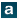 https://uodiyala.academia.edu/Raghda Salam AliFacebook 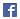 https://www.facebook.com/.Al_baraa EngPublons  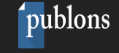 https://publons.com/author/Raghda salam#profile